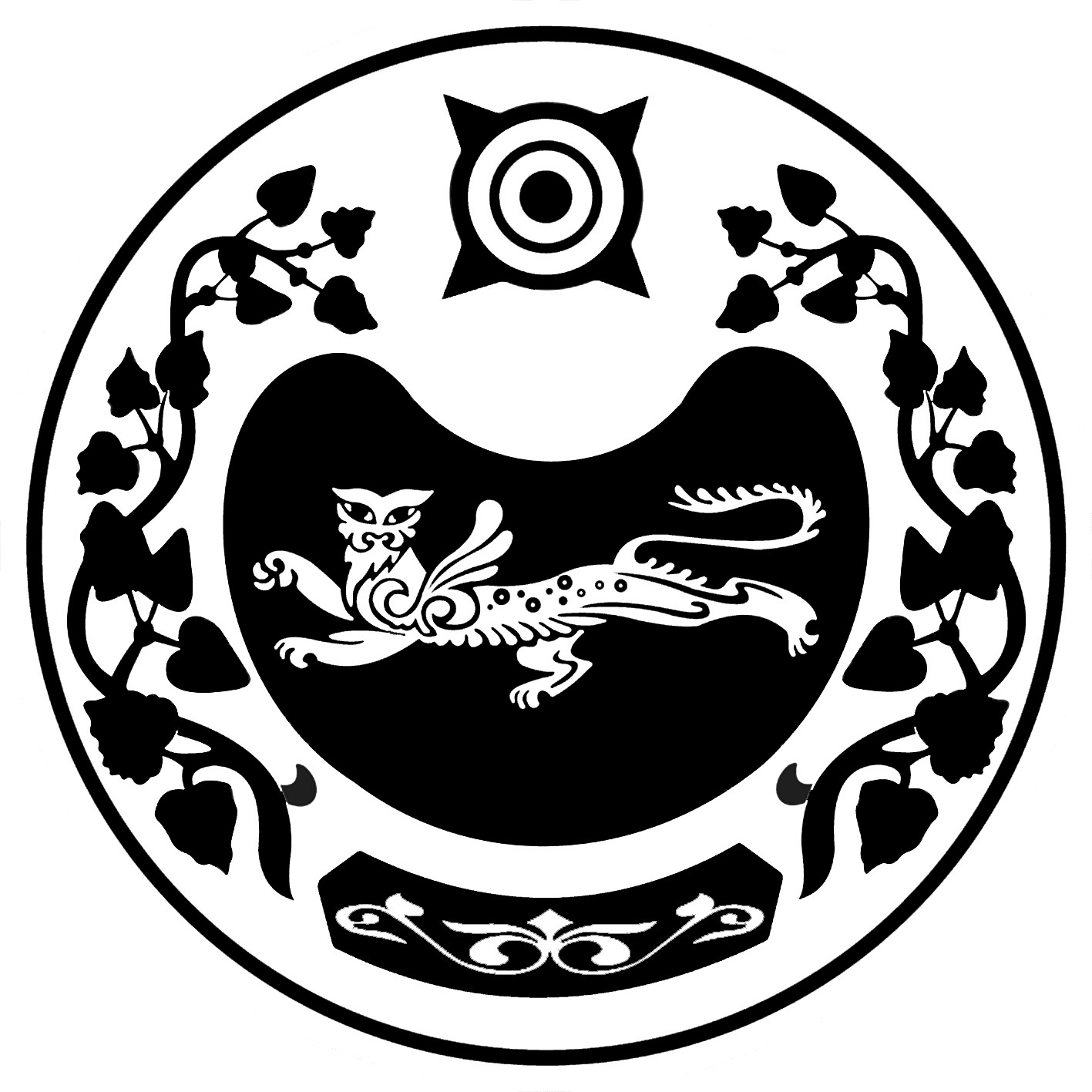 СОВЕТ ДЕПУТАТОВ ВЕСЕННЕНСКОГО СЕЛЬСОВЕТАУСТЬ-АБАКАНСКОГО РАЙОНАРЕСПУБЛИКИ ХАКАСИЯРЕШЕНИЕс. Весеннееот    28 декабря 2019                			                    № 27О внесении изменений в решение Совета депутатов Весенненского сельсовета от 12.07.2010 №24 «Об утверждении Положения «О конкурсе на замещение вакантной должности муниципальной службы в органах местного самоуправления Весенненский сельсовет» На протест прокуратуры Усть-Абаканского района от18.09.2019 № 7-6-2019 на решение Советов депутатов Весенненского сельсовета  от 12.07.2019 №24 «Об утверждении Положения «О конкурсе на замещение вакантной должности муниципальной службы в органах местного самоуправления Весенненский сельсовет»РЕШИЛ:В  п. 2.2. Положения внести следующие изменения:-собственноручно заполненная и подписанная анкета по форме, установленной уполномоченным Правительством Российской Федерации федеральным органом исполнительной власти;-трудовую книжку, за исключением случаев, когда трудовой договор (контракт) заключается впервые;- страховое свидетельство обязательного пенсионного страхования, за исключением случаев, когда трудовой договор (контракт) заключается впервые;- свидетельство о постановке физического лица на учет в налоговом органе по месту жительства на территории Российской Федерации;- документы воинского учета- для граждан, пребывающих в запасе, и лиц, подлежащих призыву на военную службу;- заключение медицинской организации об отсутствии заболевания, препятствующего поступлению на муниципальную службу;-сведения о доходах за год, предшествующий году поступления на муниципальную службу, об имуществе и обязательствах имущественного характера;2. В п.1.5. Положения  конкурс может не проводиться при назначении на должности муниципальной службы, относящиеся к группе высших должностей муниципальной службы, при заключении срочного трудового договора и др.Глава Весенненского сельсовета                                                                    В.В. ИвановПриложение к решению Совета депутатовмуниципального образованияВесенненский сельсоветот 28.12.2019г № 27ПОЛОЖЕНИЕ О КОНКУРСЕ НА ЗАМЕЩЕНИЕ ВАКАНТНОЙ ДОЛЖНОСТИМУНИЦИПАЛЬНОЙ СЛУЖБЫ В ОРГАНЕ МЕСТНОГО САМОУПРАВЛЕНИЯМУНИЦИПАЛЬНОГО ОБРАЗОВАНИЯ ВЕСЕННЕНСКИЙ СЕЛЬСОВЕТ1.Общие положения1.1. Настоящее Положение  разработано в соответсвии с Законом Российской  Федерации №25-ФЗ от 02.03.2007 «О муниципальной службе в Российской Федерации», Законом Республики Хакасия от 06.07.2007 №39- ЗРХ « О муниципальной службе в Республики Хакасия».1.2. Положение определяет порядок проведения конкурса на замещение вакантной должности муниципальной службы в органе местного самоуправления муниципального образования Весенненский сельсовет (далее- вакантная должность).1.3. Конкурс на замещение вакантной должности (далее- конкурс) обеспечивает конституционное право граждан Российской Федерации на равный доступ к муниципальной службе, а также право муниципальных служащих на должностной рост на конкурсной основе  и заключается в оценке профессионального уровня претендентов на замещение должности муниципальной службы.1.4. Конкурс объявляется по решению руководителя органа местного самоуправления муниципального образования Весенненский сельсовет при наличии вакантной должности, Предусмотренной в структуре органа местного самоуправления.1.5. Конкурс может не проводиться при назначении на должности муниципальной службы, относящиеся к группе высших должностей муниципальной службы, при заключении срочного трудового договора и др.1.6. Право на участие в конкурсе имеют граждане Российской Федерации, граждане иностранных государств- участников международных договоров Российской Федерации, в соответствии с которыми иностранные граждане имеют право находиться на муниципальной службе (далее- граждане) прохождением и прекращением муниципальной службы, а также с определением правового положения (статуса) муниципальных служащих.1.7. Муниципальный  служащий вправе на общих основаниях участвовать в конкурсе независимо от того, какую должность он замещает на период проведения конкурса.2. Порядок проведения конкурса2.1.Конкурс проводиться в два этапа.2.1.1. На первом этапе орган местного самоуправления публикует объявление о проведении конкурса в местной газете « Усть-Абаканские известия», в котором указываются наименование вакантной должности муниципальной службы, квалификационные требования, предъявляемые к претенденту на замещение этой должности, дата, время и место проведения конкурса, место и сроуи приема документов, подлежащих представлению, проект трудового договора, сведения об источнике подробной информации о конкурсе (адрес, телефон).2.1.2. Объявление о проведении конкурса на замещение вакантной должности муниципальной службы публикуется не позднее чем за 20 календарных дней до дня проведения конкурса.2.1.3. На втором этапе конкурсная комиссия на основании представленных  кандидатами документов об образовании, осуществлении трудовой деятельности, а также по результатам собеседования оценивает их знания, навыки и умения.2.2. Гражданин Российской Федерации, изъявивший желание участвовать в конкурсе, предсталяет в кадровую службу органа местного самоуправления: -собственноручно заполненная и подписанная анкета по форме, установленной уполномоченным Правительством Российской Федерации федеральным органом исполнительной власти;-трудовую книжку, за исключением случаев, когда трудовой договор (контракт) заключается впервые;- страховое свидетельство обязательного пенсионного страхования, за исключением случаев, когда трудовой договор (контракт) заключается впервые;- свидетельство о постановке физического лица на учет в налоговом органе по месту жительства на территории Российской Федерации;- документы воинского учета- для граждан, пребывающих в запасе, и лиц, подлежащих призыву на военную службу;- заключение медицинской организации об отсутствии заболевания, препятствующего поступлению на муниципальную службу;-сведения о доходах за год, предшествующий году поступления на муниципальную службу, об имуществе и обязательствах имущественного характера;2.3.Документы, указанные в п.2.2. настоящего Положения, принимаются конкурсной комиссией в течении 20  дней со дня опубликования объявления об их приеме.2.4. На основании представленных документов конкурсная комиссия определяет кандидатов, соответствующих установленным требованиям, и в течении 5 дней со дня  окончания срока подачи документов извещает граждан, допущенных ко второму этапу конкурса.2.5. Гражданин не  допускаются к участию в конкурсе в случае, если он не соответствует квалификационным требованиям не имеет ограничения, связанные с муниципальной службой, установленные законодательством Российской Федерации и Республики Хакасия о муниципальной службе.2.6. Претендент на замещение вакантной должности муниципальной службы, не допущенный к участию в конкурсе, вправе обжаловать это решение в соответствии с законодательством  Российской Федерации.2.7. По результатам конкурса руководитель органа местного самоуправления заключает трудовой договор и назначает на должность муниципальной службы одного из кандидатов, отобранных конкурсной комиссией по результатам конкурса на замещение должности муниципальной службы.2.8.Кандидатам, участвовавшим во втором этапе конкурса, сообщается о результатах конкурса в течении 5 дней после его завершения.2.9. Конкурс признается состоявшимся, если в нем приняли участие не менее двух претендентов на замещение вакантной должности муниципальной должности муниципальной службы. В случае выявления только одного кандидата, отвечающего квалификационным требованиям к вакантной должности, руководитель органа местного самоуправления может принять решение о проведении повторного конкурса либо о назначении на должность единственного кандидата на вакантную должность.2.10. Если в результате проведения конкурса не были выявлены кандидаты, отвечающие квалификационным требованиям к вакантной должности муниципальной службы, на замещение которой он был объявлен, руководитель органа местного самоуправления может принять решение о проведении повторного конкурса.2.11. Документы претендентов на замещение вакантной должности муниципальной службы, участвовавших в конкурсе, могут быть им возвращены по письменному  заявлению.3. Состав и порядок работы конкурсной комиссии3.1. Для проведения конкурса решением руководителя органа местного самоуправления создается конкурсная комиссия.3.2. Конкурсная комиссия состоит из председателя, заместителя председателя, секретаря и членов комиссии. В составе конкурсной комиссии  должно быть не менее пяти человек.3.3. Заседание конкурсной комиссии считается правомочным, если на нем присутствует не менее 50% ее состава.3.4. Решения конкурсной комиссии по результатам проведения конкурса принимаются открытым голосованием простым большинством голосов ее членов, присутствующих на заседании, в отсутствие кандидата на замещение вакантной должности.3.5. При равенстве голосов решающим является голос председателя конкурсной комиссии.3.6. Решение конкурсной комиссии является основанием для назначения претендента на вакантную должность муниципальной службы либо отказа в таком назначении.3.7. Решение конкурсной комиссии оформляется протоколом, который подписывается председателем и секретарем комиссии.3.8. Конкурсная комиссия несет ответственность  в соответствии  с действующим законодательством.3.9. Кандидат вправе обжаловать решение конкурсной комиссии в соответствии с законодательством Российской Федерации.